        Муниципальное автономное дошкольное образовательное   учреждение               «Центр развития ребёнка - детский сад  №35 «Родничок»                                     Дидактическая    игра                «Кому  что  нужно?»                                                                                           Жидовкина М.С.                                                                                           Ница В.М.-воспитатели                                                                                           МАДОУ «Центр развития ребёнка-                                                                                           детский сад №35 «Родничок»                                                           Дидактическая игра «Кому что нужно?»                                                                                                            (  для детей 5-7 лет)                                               (авторская игра)                       Дидактическая игра «Кому что нужно?»  Цель:-обобщить и систематизировать знания детей о Защитниках Отечества, военной технике, одежде.-обогатить речь детей существительными: шеврон, пилотка, шлем, миномёт, граната, зенитка и т. д.; развивать связную речь, логическое мышление. -воспитывать уважение, любовь и благодарность к людям, служившим в рядах Российской Армии.          Материал:-7 больших карт с изображением Защитников Отечества разного рода войск,28 маленьких карточек размером 6х8 см с изображением военной техники, одежды.Правила игры.В игре могут  участвовать  от 1 до7 детей. Воспитатель раздаёт детям большие карты поровну. Маленькие карточки перемешать и положить перед ведущим в одну стопку. Ведущий достаёт из общей стопки маленькую карточку спрашивает: «Что изображено на карточке?», «Кому это нужно?». Ребёнок должен ответить: « Это корабль. Он нужен моряку». За правильный ответ ребёнок получает маленькую карточку и закрывает ею пустую клетку на большой карте. Игра продолжается до тех пор, пока все дети не закроют по 4 пустых клетки на своих больших картах. Выигрывает тот, кто сделает это первым.                                                                                                                                                                         Рекомендации по использованию в практике работы ДОУ: игру можно использовать как на занятии , так и в самостоятельной игровой деятельности с целью развития связной речи ребёнка.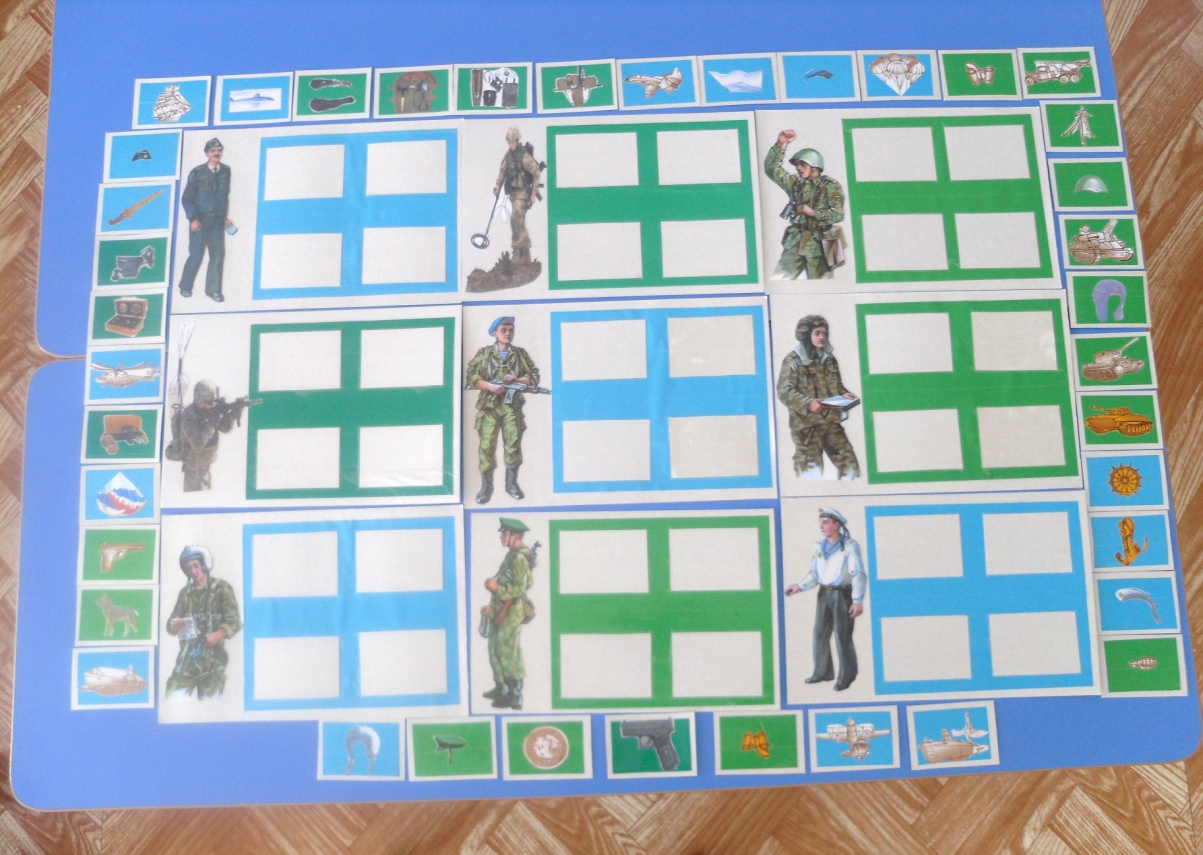 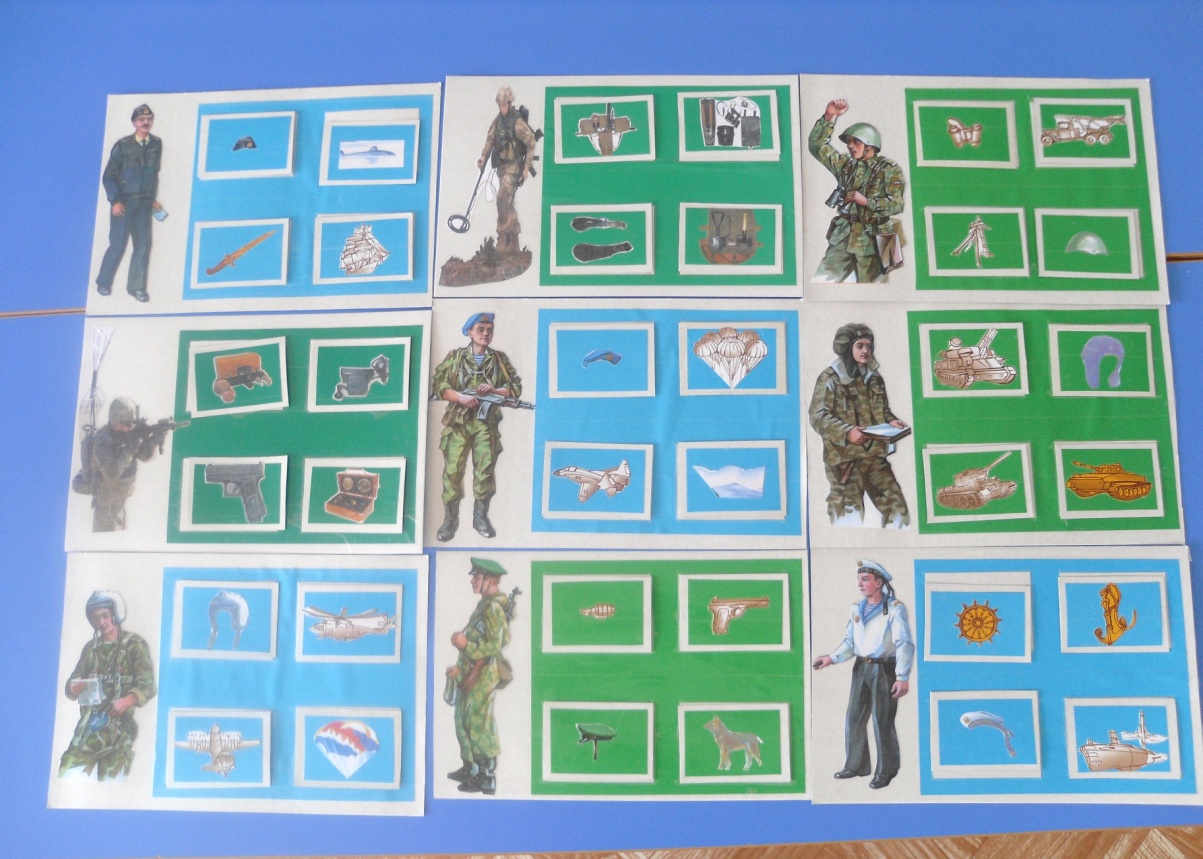 